Choose one quiz, either A or B and answer a range of exam questions that add up to 18 marks in total. For example 3x 6markers or 1x9marker + 1x 6 marker + 3marker.QUIZ ANigeria is an example of a NEE. Nigeria is located….Nigeria’s population is…..Nigeria is considered important due to its growing economy. More specifically…..Nigeria is considered important due to its oil production. More specifically…..Nigeria is considered important due to its international links. More specifically……What are Nigeria’s main exports?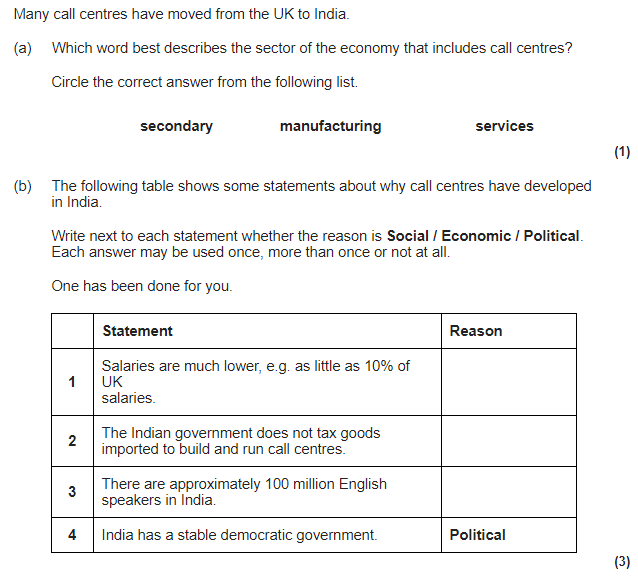 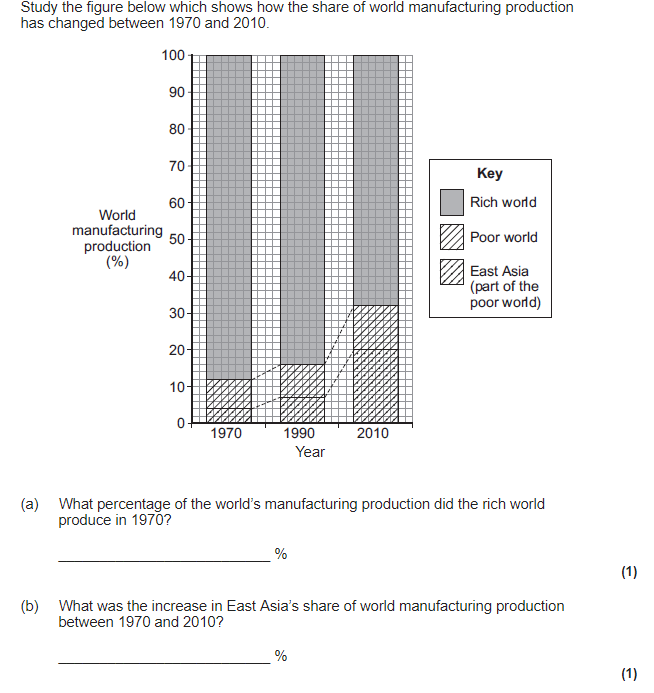 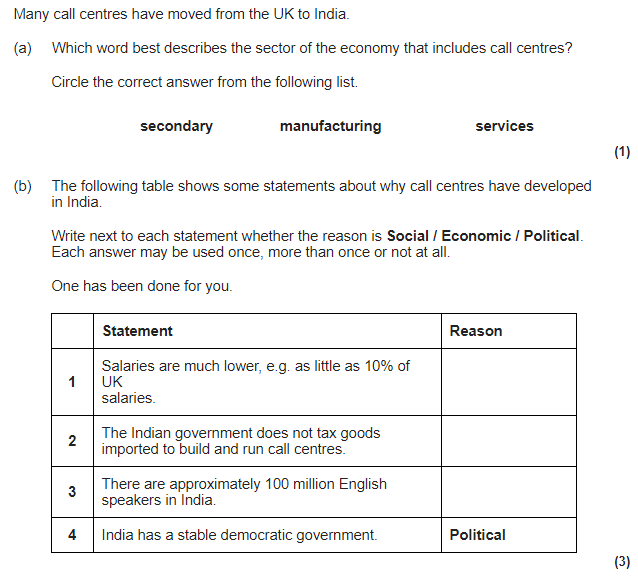 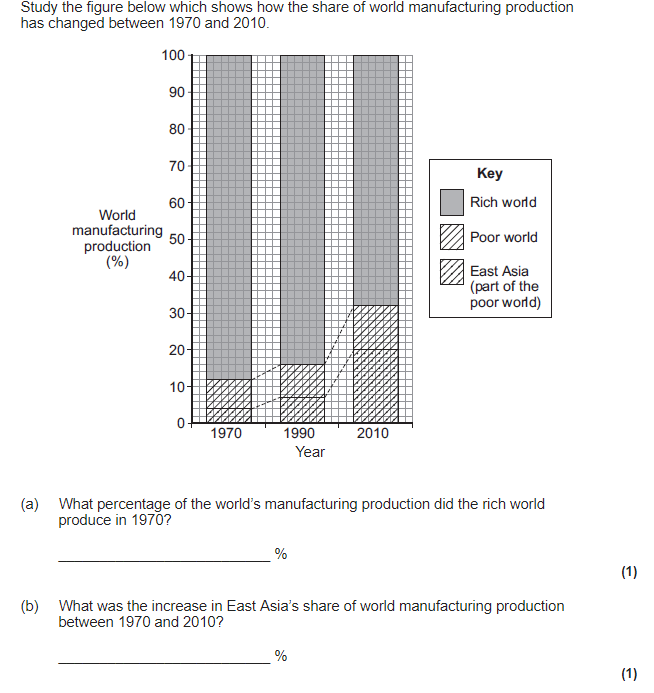 Who does Nigeria trade with?Nigeria has a multi-ethnic and multi-faith population. This means….Nigeria’s multi-ethnic and multi-faith population often results in conflict. For example…..A stable government was establish in…...Nigeria is going through industrialisation. More specifically….In 1999 people were mainly employed in…Today, more people are employed in……and…….industries.PRACTICE EXAM QUESTIONSDescribe the importance of a LIC/NEE that you have studied. (3)Using a named example, describe how development in trade links has helped them develop. (4 marks)Many call centres have moved from the UK to India. What sector of the economy includes call centres: primary, secondary or tertiary?Study Figure 1, statements about why call centres have developed in India. For each statement, identify whether the reason is social, economic or political. (3 marks)Explain how developments in ICT and transportation have encouraged globalisation. (4 marks)Study Figure 2, a graph that shows how the share of world manufacturing production has changed between 1970 and 2010. What percentage of the world’s manufacturing production did the rich world produce in 1970? (1 mark)What was the increase in East Asia’s share of world manufacturing production between 1970 and 2010? (1 mark)Describe and explain the changes that have happened between 1970 and 2010. (6 marks)Using a case study of a LIC/NEE country, explain how manufacturing industry can encourage economic development. (6 marks) Describe the benefits of industrial growth in an economically developing area you have studied. Use an example(s) that you have studied. (6 marks)Using a case study of a LIC or NEE, describe and explain how their economy has changed. (6 marks)Knowledge organiser.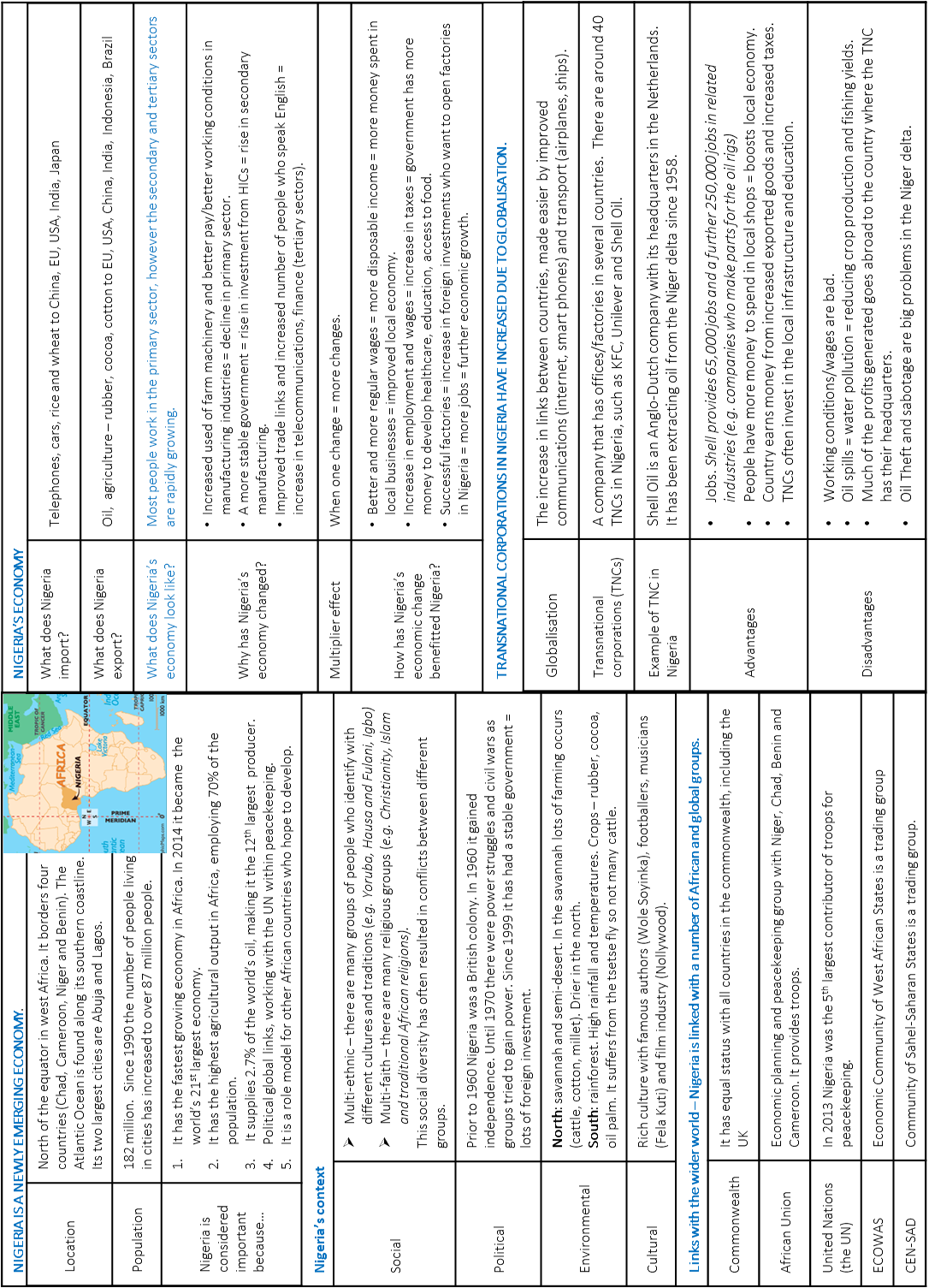 